	 ПРОУЧВАНЕ НА СЛУЧАЙ - ВДЪХНОВЕТЕ СЕ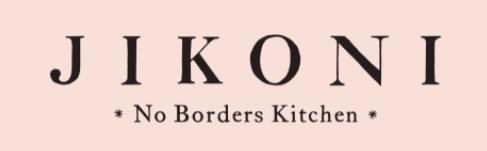 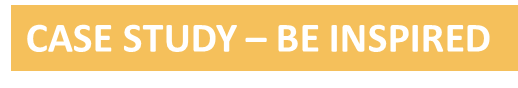 Ресторантът на главния готвач Равиндер Бхогал е посветен на "имигрантската кухня" в сърцето на Лондон. От 2019 г. насам Бхогал и съпругът ѝ Надим работят за постигане на въглеродна неутралност в целия си бизнес и след като постигнат това през 2021 г., ще станат първият независим ресторант в Обединеното кралство, който ще получи акредитация. Основните действия включват: -- Смяна на доставчика на енергия,- Привличане на експертен опит, като се регистрираха в Climate Neutral, базирана в САЩ организация с нестопанска цел, която изчислява въглеродния ви отпечатък въз основа на толкова данни, колкото можете да предоставите, съветва за начините за намаляването му и компенсира емисиите, които не можем да премахнем- Преминахме към екологична компания за управление на отпадъци, която не се занимава с депониране на отпадъци,- Свързахме се с биодинамична фермаПРОЧЕТИ	Why carbon neutral restaurants are the future of dining out (telegraph.co.uk)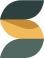 INNOVATION FOR THE FOOD SERVICE SECTOR